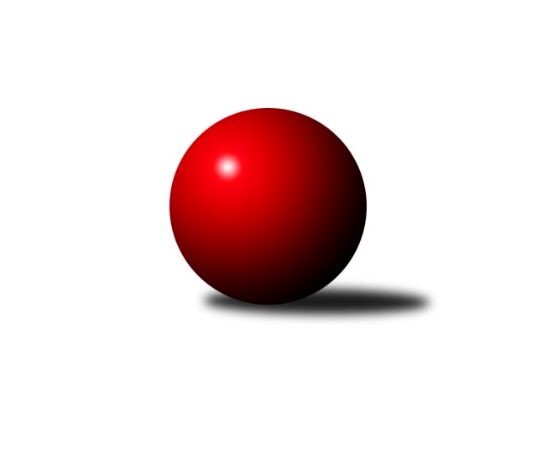 Č.6Ročník 2018/2019	20.5.2024 Bundesliga Opava 2018/2019Statistika 6. kolaTabulka družstev:		družstvo	záp	výh	rem	proh	skore	sety	průměr	body	plné	dorážka	chyby	1.	bufet Pája	6	5	1	0	49 : 11 	(17.5 : 4.5)	1662	11	1662	0	0	2.	Mustangové	5	4	1	0	41 : 9 	(15.5 : 4.5)	1671	9	1671	0	0	3.	Isotra	6	4	0	2	36 : 24 	(14.0 : 9.0)	1635	8	1635	0	0	4.	Orel Stěbořice	6	3	0	3	32 : 28 	(13.0 : 11.0)	1475	6	1475	0	0	5.	Hobes	5	2	0	3	24 : 26 	(10.0 : 10.0)	1615	4	1615	0	0	6.	Pauta	6	2	0	4	14 : 46 	(5.0 : 19.0)	1250	4	1250	0	0	7.	Sako	4	1	0	3	14 : 26 	(6.0 : 10.0)	1319	2	1319	0	0	8.	Zrapos	6	0	0	6	10 : 50 	(5.0 : 18.0)	1226	0	1226	0	0Tabulka doma:		družstvo	záp	výh	rem	proh	skore	sety	průměr	body	maximum	minimum	1.	bufet Pája	4	3	1	0	33 : 7 	(12.5 : 2.5)	1670	7	1808	1583	2.	Mustangové	3	3	0	0	28 : 2 	(11.0 : 1.0)	1675	6	1700	1627	3.	Isotra	4	3	0	1	24 : 16 	(9.0 : 6.0)	1627	6	1769	1558	4.	Hobes	2	2	0	0	20 : 0 	(8.0 : 0.0)	1601	4	1678	1524	5.	Orel Stěbořice	3	2	0	1	18 : 12 	(7.0 : 5.0)	1469	4	1494	1453	6.	Sako	2	1	0	1	8 : 12 	(3.0 : 5.0)	1327	2	1355	1299	7.	Pauta	2	1	0	1	6 : 14 	(2.0 : 6.0)	1304	2	1388	1220	8.	Zrapos	2	0	0	2	4 : 16 	(2.0 : 6.0)	1190	0	1242	1137Tabulka venku:		družstvo	záp	výh	rem	proh	skore	sety	průměr	body	maximum	minimum	1.	bufet Pája	2	2	0	0	16 : 4 	(5.0 : 2.0)	1644	4	1707	1581	2.	Mustangové	2	1	1	0	13 : 7 	(4.5 : 3.5)	1666	3	1678	1653	3.	Isotra	2	1	0	1	12 : 8 	(5.0 : 3.0)	1651	2	1661	1641	4.	Orel Stěbořice	3	1	0	2	14 : 16 	(6.0 : 6.0)	1480	2	1574	1365	5.	Pauta	4	1	0	3	8 : 32 	(3.0 : 13.0)	1222	2	1387	1130	6.	Sako	2	0	0	2	6 : 14 	(3.0 : 5.0)	1311	0	1330	1292	7.	Hobes	3	0	0	3	4 : 26 	(2.0 : 10.0)	1624	0	1687	1563	8.	Zrapos	4	0	0	4	6 : 34 	(3.0 : 12.0)	1244	0	1268	1220Tabulka podzimní části:		družstvo	záp	výh	rem	proh	skore	sety	průměr	body	doma	venku	1.	bufet Pája	6	5	1	0	49 : 11 	(17.5 : 4.5)	1662	11 	3 	1 	0 	2 	0 	0	2.	Mustangové	5	4	1	0	41 : 9 	(15.5 : 4.5)	1671	9 	3 	0 	0 	1 	1 	0	3.	Isotra	6	4	0	2	36 : 24 	(14.0 : 9.0)	1635	8 	3 	0 	1 	1 	0 	1	4.	Orel Stěbořice	6	3	0	3	32 : 28 	(13.0 : 11.0)	1475	6 	2 	0 	1 	1 	0 	2	5.	Hobes	5	2	0	3	24 : 26 	(10.0 : 10.0)	1615	4 	2 	0 	0 	0 	0 	3	6.	Pauta	6	2	0	4	14 : 46 	(5.0 : 19.0)	1250	4 	1 	0 	1 	1 	0 	3	7.	Sako	4	1	0	3	14 : 26 	(6.0 : 10.0)	1319	2 	1 	0 	1 	0 	0 	2	8.	Zrapos	6	0	0	6	10 : 50 	(5.0 : 18.0)	1226	0 	0 	0 	2 	0 	0 	4Tabulka jarní části:		družstvo	záp	výh	rem	proh	skore	sety	průměr	body	doma	venku	1.	Zrapos	0	0	0	0	0 : 0 	(0.0 : 0.0)	0	0 	0 	0 	0 	0 	0 	0 	2.	Mustangové	0	0	0	0	0 : 0 	(0.0 : 0.0)	0	0 	0 	0 	0 	0 	0 	0 	3.	Isotra	0	0	0	0	0 : 0 	(0.0 : 0.0)	0	0 	0 	0 	0 	0 	0 	0 	4.	Pauta	0	0	0	0	0 : 0 	(0.0 : 0.0)	0	0 	0 	0 	0 	0 	0 	0 	5.	Sako	0	0	0	0	0 : 0 	(0.0 : 0.0)	0	0 	0 	0 	0 	0 	0 	0 	6.	Orel Stěbořice	0	0	0	0	0 : 0 	(0.0 : 0.0)	0	0 	0 	0 	0 	0 	0 	0 	7.	Hobes	0	0	0	0	0 : 0 	(0.0 : 0.0)	0	0 	0 	0 	0 	0 	0 	0 	8.	bufet Pája	0	0	0	0	0 : 0 	(0.0 : 0.0)	0	0 	0 	0 	0 	0 	0 	0 Zisk bodů pro družstvo:		jméno hráče	družstvo	body	zápasy	v %	dílčí body	sety	v %	1.	Milan Jahn 	bufet Pája  	12	/	6	(100%)		/		(%)	2.	Michal Blažek 	bufet Pája  	11	/	6	(92%)		/		(%)	3.	Josef Hendrych 	Isotra  	10	/	6	(83%)		/		(%)	4.	Petr Bracek ml. 	bufet Pája  	8	/	5	(80%)		/		(%)	5.	Jan Láznička 	Orel Stěbořice  	8	/	6	(67%)		/		(%)	6.	Břetislav Mrkvica 	Mustangové  	7	/	4	(88%)		/		(%)	7.	Jiří Staněk 	Isotra  	6	/	3	(100%)		/		(%)	8.	David Schiedek 	Hobes  	6	/	3	(100%)		/		(%)	9.	Lída Rychlá 	Sako  	6	/	3	(100%)		/		(%)	10.	Tomáš Valíček 	bufet Pája  	6	/	3	(100%)		/		(%)	11.	Patrik Martinek 	Orel Stěbořice  	6	/	3	(100%)		/		(%)	12.	Karel Kuchař 	Mustangové  	6	/	4	(75%)		/		(%)	13.	Zdeněk Chlopčík 	Mustangové  	6	/	4	(75%)		/		(%)	14.	Petr Berger 	Orel Stěbořice  	6	/	4	(75%)		/		(%)	15.	Jaromír Martiník 	Hobes  	6	/	5	(60%)		/		(%)	16.	Tomáš Heinz 	Sako  	4	/	2	(100%)		/		(%)	17.	Svatopluk Kříž 	Mustangové  	4	/	2	(100%)		/		(%)	18.	Petr Číž 	Mustangové  	4	/	3	(67%)		/		(%)	19.	Jindřich Hanel 	Orel Stěbořice  	4	/	4	(50%)		/		(%)	20.	Miroslav Procházka 	Hobes  	4	/	4	(50%)		/		(%)	21.	Jana Martiníková 	Hobes  	4	/	4	(50%)		/		(%)	22.	Pavel Budík 	Pauta  	4	/	4	(50%)		/		(%)	23.	M Stavařová 	Isotra  	4	/	4	(50%)		/		(%)	24.	Jindřiška Kadlecová 	Isotra  	4	/	4	(50%)		/		(%)	25.	Petr Mrkvička 	Zrapos  	4	/	5	(40%)		/		(%)	26.	Zuzana Siberová 	Zrapos  	4	/	5	(40%)		/		(%)	27.	Jiří Breksa 	Pauta  	4	/	6	(33%)		/		(%)	28.	Josef Paulus 	Zrapos  	2	/	1	(100%)		/		(%)	29.	Václav Boháčik 	Mustangové  	2	/	1	(100%)		/		(%)	30.	Aleš Staněk 	Isotra  	2	/	1	(100%)		/		(%)	31.	Jan Štencel 	Orel Stěbořice  	2	/	1	(100%)		/		(%)	32.	Rudolf Tvrdoň 	Mustangové  	2	/	1	(100%)		/		(%)	33.	Petr Salich 	Sako  	2	/	1	(100%)		/		(%)	34.	Vladimír Kozák 	bufet Pája  	2	/	2	(50%)		/		(%)	35.	Pavel Vašek 	Isotra  	2	/	4	(25%)		/		(%)	36.	Marie Holešová 	Pauta  	2	/	5	(20%)		/		(%)	37.	Martin Koraba 	Hobes  	0	/	1	(0%)		/		(%)	38.	Jaroslav Lakomý 	Hobes  	0	/	1	(0%)		/		(%)	39.	R Kratochvíl 	Pauta  	0	/	1	(0%)		/		(%)	40.	Pavel Jašek 	bufet Pája  	0	/	1	(0%)		/		(%)	41.	Jiří Jedlička 	Hobes  	0	/	1	(0%)		/		(%)	42.	. Kramná 	Zrapos  	0	/	1	(0%)		/		(%)	43.	Jana Kašparová 	Hobes  	0	/	1	(0%)		/		(%)	44.	Petr Bracek st. 	bufet Pája  	0	/	1	(0%)		/		(%)	45.	Bára Mocková 	Pauta  	0	/	1	(0%)		/		(%)	46.	Tomáš Kremser 	Orel Stěbořice  	0	/	1	(0%)		/		(%)	47.	Pavel Martinec 	Mustangové  	0	/	1	(0%)		/		(%)	48.	Jaroslav Graca 	Orel Stěbořice  	0	/	1	(0%)		/		(%)	49.	. Wirkosch 	Zrapos  	0	/	2	(0%)		/		(%)	50.	Miroslav Toman 	Pauta  	0	/	2	(0%)		/		(%)	51.	Lenka Nevřelová 	Pauta  	0	/	2	(0%)		/		(%)	52.	Petra Kramná  	Zrapos  	0	/	2	(0%)		/		(%)	53.	. Konopka 	Orel Stěbořice  	0	/	2	(0%)		/		(%)	54.	Erich Stavař 	Isotra  	0	/	2	(0%)		/		(%)	55.	Petr Moravec 	Orel Stěbořice  	0	/	2	(0%)		/		(%)	56.	David Hrin 	Sako  	0	/	3	(0%)		/		(%)	57.	Marta Špačková 	Sako  	0	/	3	(0%)		/		(%)	58.	Petr Wirkotch 	Zrapos  	0	/	3	(0%)		/		(%)	59.	Z. Kratochvíl 	Pauta  	0	/	3	(0%)		/		(%)	60.	Šárka Bainová 	Sako  	0	/	4	(0%)		/		(%)	61.	Jolana Rybová 	Zrapos  	0	/	5	(0%)		/		(%)Průměry na kuželnách:		kuželna	průměr	plné	dorážka	chyby	výkon na hráče	1.	HB, 1-4	1477	1477	0	0.0	(369.4)Nejlepší výkony na kuželnách:HB, 1-4bufet Pája 	1808	1. kolo	Jiří Staněk 	Isotra 	509	5. koloIsotra 	1769	5. kolo	Milan Jahn 	bufet Pája 	486	5. kolobufet Pája 	1707	3. kolo	Josef Hendrych 	Isotra 	469	2. koloMustangové 	1700	3. kolo	Jiří Staněk 	Isotra 	466	2. koloMustangové 	1697	4. kolo	Petr Bracek ml. 	bufet Pája 	462	1. koloHobes 	1687	5. kolo	Tomáš Valíček 	bufet Pája 	461	1. koloHobes 	1678	4. kolo	David Schiedek 	Hobes 	458	4. koloMustangové 	1678	2. kolo	Jaromír Martiník 	Hobes 	456	4. koloMustangové 	1668	6. kolo	Jaromír Martiník 	Hobes 	456	5. koloIsotra 	1661	2. kolo	Petr Číž 	Mustangové 	456	2. koloČetnost výsledků:	8 : 2	6x	6 : 4	3x	5 : 5	1x	4 : 6	1x	2 : 8	3x	10 : 0	8x	0 : 10	2x